Благоустройство Парковой зоны  с. Александровка «Ласточкино гнездо»Ожидаемые результаты: В перспективе парковая зона станет общественным пространством ,которое в процессе реализации позволит привлечь большую массу людей разного возраста к улучшению данного объекта, что будет воспитывать населения ухаживать и поддерживать объект, созданный своими руками и будет замечательным примером для подрастающего поколения. Обустройство парка позволит сделать село наиболее привлекательным для проживания. Планируется озеленить парк, высадить в парке кусты сирени и рябины в количестве 30 кустарников, плодовые кустарники, смородина, черемуха, разбить клумбы и высадить много летнею рассаду цветов. Источники финансирования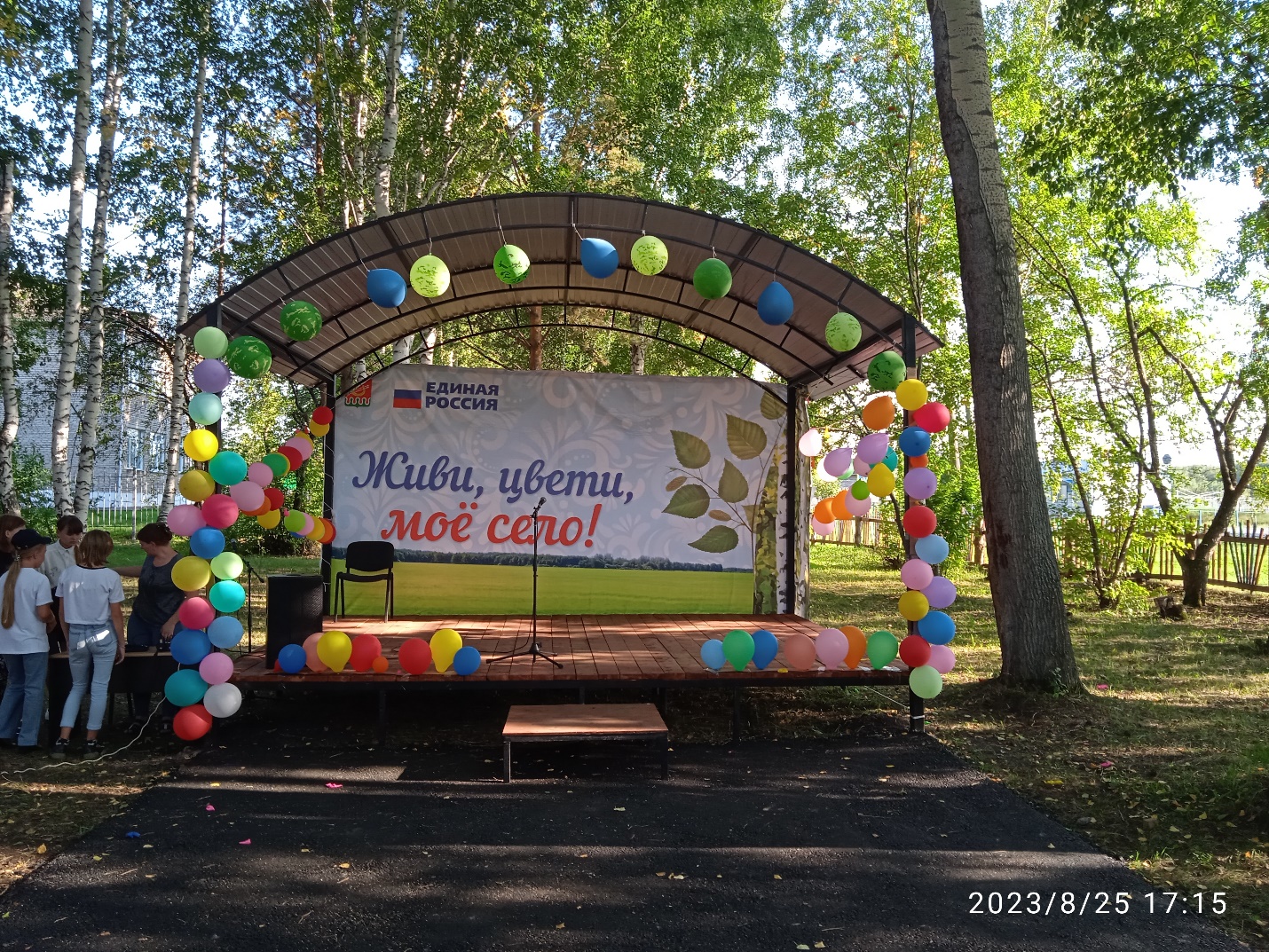 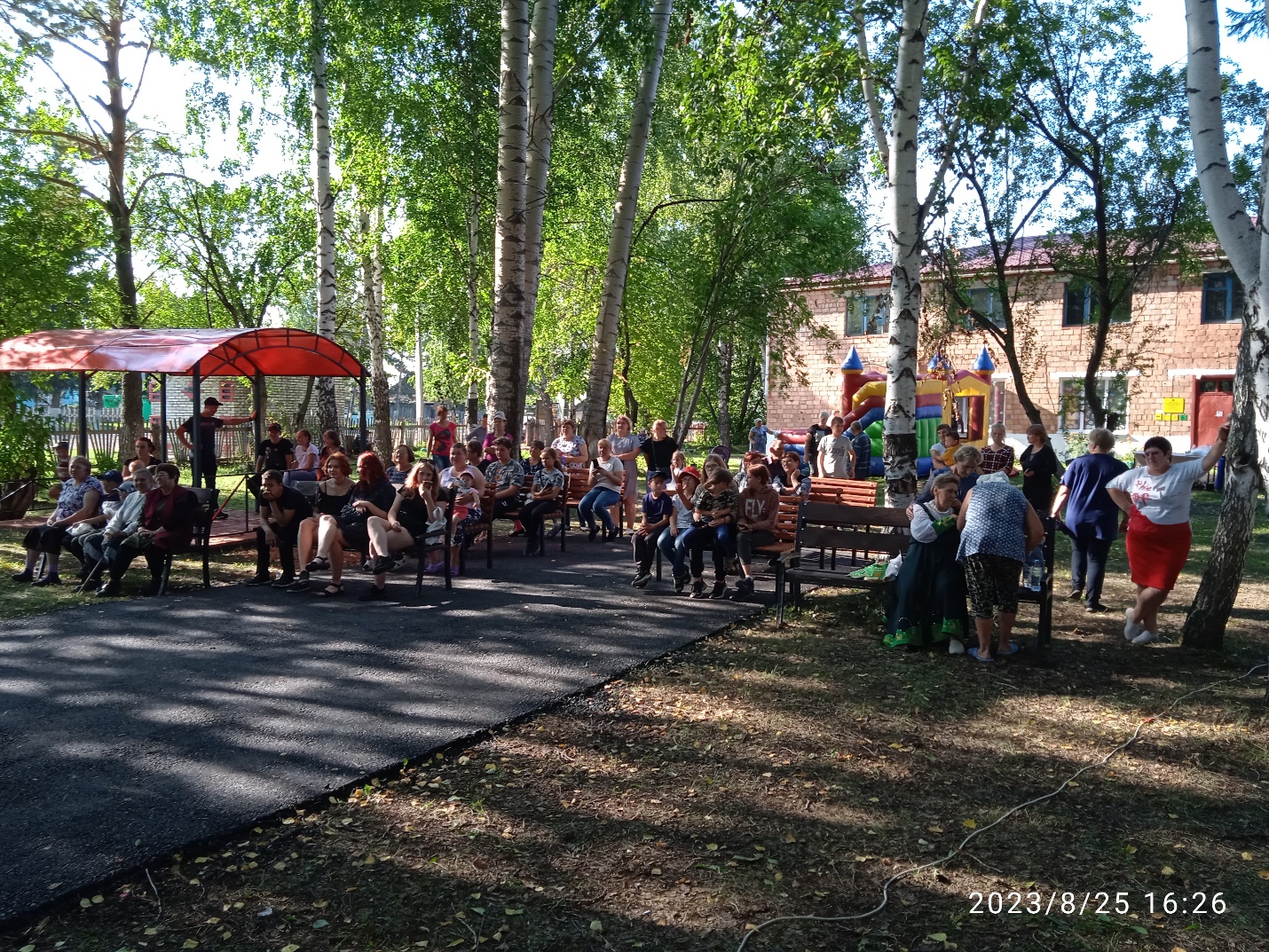 №Виды источниковСумма, т.р.1Местный бюджет (не менее 5% от суммы проекта)41,0 2Население - безвозмездные поступления от физ. лиц (жителей) (не менее 3% от суммы проекта)*24,6 3Юридические лица - безвозмездные поступления от юридических лиц (за исключением поступлений от предприятий и организаций муниципальной формы собственности)* 57,4 4Субсидия бюджету муниципального образования из краевого бюджета на реализацию программ по поддержке местных инициатив (не более 85% от суммы проекта) 697 ИТОГО820,000 